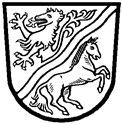 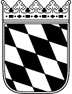 Landratsamt Rottal–InnAbrechnung der Leistungen für Bildung und Teilhabe – Mittagsverpflegung in Schule oder KindertageseinrichtungAbrechnungsmonat:        KindAngaben zum gemeinsamen MittagessenDas Kind besucht/besuchte im Abrechnungsmonat die Mittagsverpflegung einer allgemeinbildenden Schule eines Kindergartens eines Kindergartens als Schüler eines Kinderhorts einer Kinderkrippe  einer Tagesmutter (Kindertagespflege)     (Hinweis: bitte bei erstmaliger Abrechnung Bescheid des Jugendamtes beilegen)EinrichtungHinweis:Überweisungen erfolgen ausschließlich auf das Konto des Leistungsanbieters KostenDas Kind besucht/besuchte im Abrechnungsmonat die Mittagsverpflegung der Einrichtung aninsgesamt         Tagen.Für ein Mittagessen fallen Kosten in Höhe von         € anInsgesamt fielen im Abrechnungsmonat somit Kosten in Höhe von         € an.Ich bestätige die Richtigkeit der vorstehenden Angaben. Zu viel gezahlte Zuschüsse werden zurückerstattet.Familienname:Vorname:Geburtsdatum:Name der Einrichtung:Name der Einrichtung:Name der Einrichtung:Name der Einrichtung:Straße:Hausnummer:PLZ:Ort:Zahlungsempfänger:Zahlungsempfänger:Name des Kreditinstituts:Name des Kreditinstituts:IBAN:Kontonummer:BIC:Bankleitzahl:Ort, DatumStempel/Unterschrift der EinrichtungAnlagen